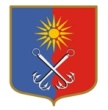 КИРОВСКИЙ МУНИЦИПАЛЬНЫЙ РАЙОНЛЕНИНГРАДСКОЙ ОБЛАСТИАДМИНИСТРАЦИЯОТРАДНЕНСКОГО ГОРОДСКОГО ПОСЕЛЕНИЯП О С Т А Н О В Л Е Н И Еот 13 декабря 2019 года  № 677  О внесении изменений в постановление администрации МО «Город Отрадное»
 от 27.11.2019 г. № 650 «О подготовке проекта изменений в Правила землепользования и застройки Отрадненского городского поселения Кировского муниципального района Ленинградской области» Руководствуясь Федеральным законом от 06.10.2003 г. № 131-ФЗ «Об общих принципах организации местного самоуправления в Российской Федерации», администрация МО «Город Отрадное» постановляет:1. Внести следующие изменения в постановление администрации МО «Город Отрадное» от 27.11.2019 г. № 650 «О подготовке проекта изменений в Правила землепользования и застройки Отрадненского городского поселения Кировского муниципального района Ленинградской области» (далее – Постановление):1.1. Изложить пункт 1 Постановления в следующей редакции:«Утвердить порядок и сроки проведения работ по подготовке проекта изменений в Правила землепользования и застройки Отрадненского городского поселения Кировского муниципального района Ленинградской области согласно приложению 2.».1.2. Дополнить Постановление пунктом 4 следующего содержания:«Признать утратившим силу постановление от 04.07.2019 №385 «О подготовке проекта изменений в Правила землепользования и застройки Отрадненского городского поселения Кировского муниципального района Ленинградской области».1.3. Пункт 4 постановления считать соответственно пунктом 5.1.4. В приложении №1 к Постановлению слова «в целях приведения видов разрешенного использования в соответствии с классификатором видов разрешенного использования земельных участков, утвержденным Приказом Министерства экономического развития Российской Федерации от 1 сентября 2014 года № 540 «Об утверждении классификатора видов разрешенного использования земельных участков» исключить.1.5. В приложении №2 Постановления позицию №1 изложить в следующей редакции:Глава администрации                                                                      В.И. ЛетуновскаяРазослано:  дело-2, УМИАГ-21.Подготовка проекта изменений в Правила землепользования и застройки Отрадненского городского поселения Кировского муниципального района Ленинградской области (далее – Проект)декабрь 2019 годУправление муниципальным имуществом, архитектуры, градостроительства администрации МО «Город Отрадное»